Управление образования Администрации Сысертского городского округа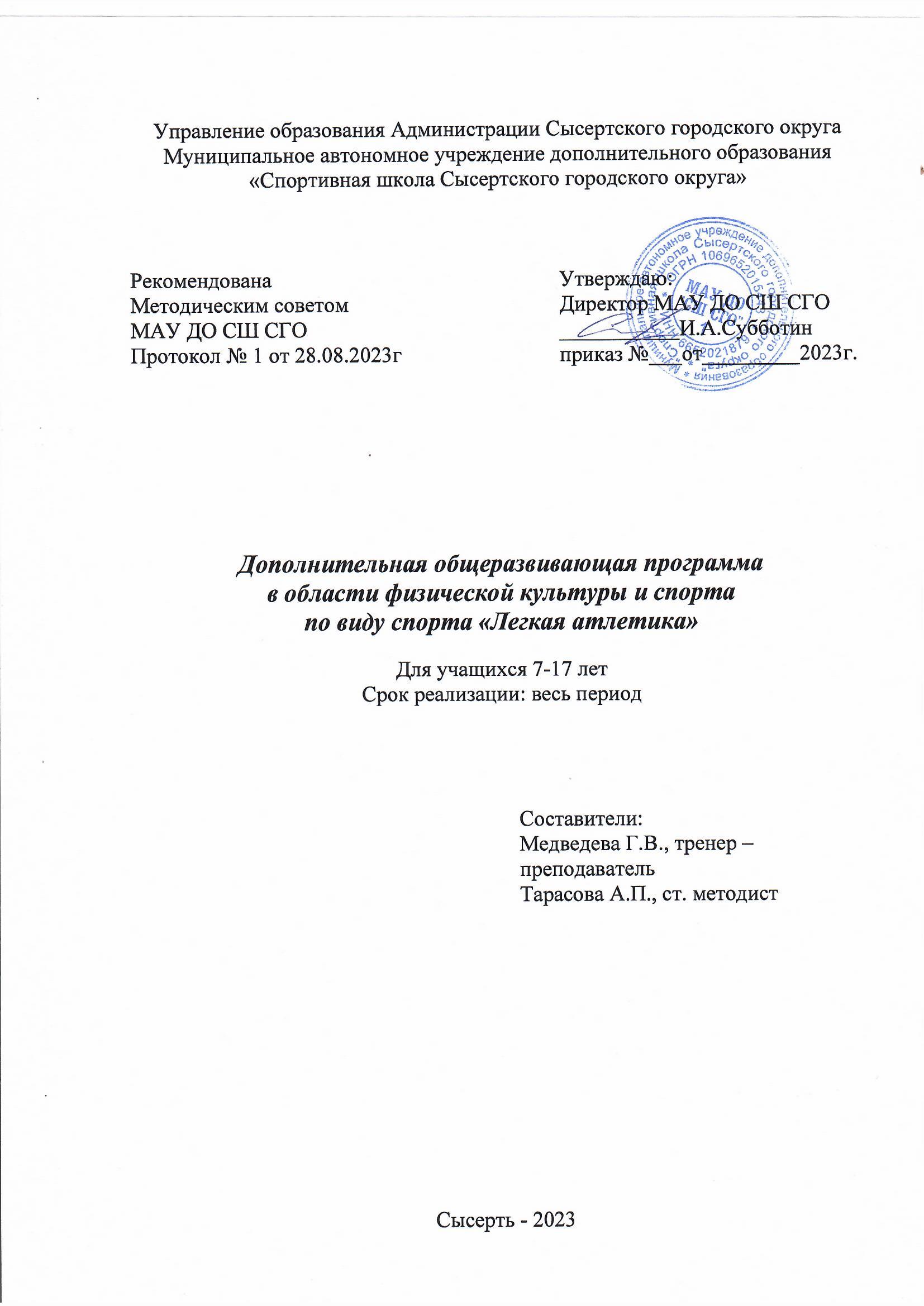 Муниципальное автономное учреждение дополнительного образования «Спортивная школа Сысертского городского округа»Рекомендована	Утверждаю:Методическим советом	Директор МАУ ДО СШ СГОМАУ ДО СШ СГО	___________И.А.СубботинПротокол № 1 от 28.08.2023г                       приказ №_123 от_01.09.__2023г.Дополнительная общеразвивающая программав области физической культуры и спорта по виду спорта «Легкая атлетика»Для учащихся 7-17 летСрок реализации: весь периодСоставители: Медведева Г.В., тренер – преподавательТарасова А.П., ст. методистСысерть - 2023СодержаниеПояснительная записка										3Раздел 1. Учебный план										51.1.Продолжительность этапа подготовки, минимальный возраст зачисления и наполняемость групп 								51.2.Требования к количественному и качественному составу групп 				51.3.Нормативы максимального объема учебно-тренировочной нагрузки	51.4.Режим учебно-тренировочной работы							51.5.Учебный план (в часах) по разделам подготовки.	61.6.Календарный учебный график	7Раздел 2. Методическая часть									82.1.Теоретическая подготовка									82.2.Общая физическая подготовка									82.2.1.Упражнения на развитие кондиционных способностей.	82.2.2.Упражнения на развитие координационных способностей.	92.3.Специальная физическая подготовка								102.4.Техническая подготовка									102.5.Тактическая подготовка									112.6.Подвижные игры										112.7.Воспитательная работа										132.8.Медицинское обследование									142.9.Восстановительные мероприятия								142.10.Инструкторская и судейская практика							152.11.Материально-техническое обеспечение							152.12.Возрастные и психофизические особенности лиц, проходящих спортивнуюподготовку	15Раздел 3. Система контроля и зачетные требования						183.1.Инструкция по методике тестирования и оценке показателей развития физическихи двигательных качеств	183.2.Нормативы общей физической подготовки для спортивно-оздоровительного этапапо возрасту	193.3.Требования к результатам освоения Программы	21Раздел 4.Информационное обеспечение Программы						22Пояснительная запискаДополнительная общеразвивающая программа по легкой атлетике разработана в соответствии с основными положениями и требованиями законодательства в сфере образования, физической культуры и спорта:-Федеральный закон Российской Федерации «Об образовании в Российской Федерации» от 29 декабря 2012 года № 273-ФЗ;-Концепция развития дополнительного образования детей до 20230 года, утвержденная распоряжением Правительства Российской Федерации от 31.03.2022 № 678-р;-Письмо Минобрнауки России от 18.11.2015 № 09-3242 «О направлении информации» (вместе с «Методическими рекомендациями по проектированию дополнительных общеразвивающих программ (включая разноуровневые программы»);-Приказ Минпросвещения России «Об утверждении Порядка организации и осуществления образовательной деятельности по дополнительным общеобразовательным программам» от 27 июля 2022 года № 629.-Постановлением Главного государственного санитарного врача Российской Федерации от 28 сентября 2020 года N 28 "Об утверждении санитарных правил СП 2.4.3648-20 «Санитарно-эпидемиологические требования к организациям воспитания и обучения, отдыха и оздоровления детей и молодежи»;-Постановление Главного государственного санитарного врача Российской Федерации от 28 января 2021 года № 2 «Об утверждении санитарных правил и норм САНПИН 1.2.3685-21 «Гигиенические нормативы и требования к обеспечению безопасности и (или) безвредности для человека факторов среды обитания».Целью программы является гармоничное развитие и становление личности каждого обучающегося средствами физической культуры и спорта с помощью регулярных учебно-тренировочными занятий в СШ СГО.Занятия спортом позволяют связать умственное, нравственное, трудовое и физическое воздействие, прививают любовь к занятиям, способствуют приобретению навыков самостоятельной работы, формированию мировоззрения, социальной и профессиональной ориентации, духовному и физическому развитию.При разработке программы был учтен передовой опыт обучения и тренировки легкоатлетов, практические рекомендации по возрастной физиологии и спортивной медицине, по теории и методике физического воспитания, педагогике, гигиене, психологии.Спортивная школа, являясь учреждением дополнительного образования, призвана способствовать самосовершенствованию, познанию и творчеству, формированию здорового образа жизни, профессиональному самоопределению, развитию физических, интеллектуальных и нравственных способностей, достижению уровня спортивных успехов сообразно способностям.Программный материал рассчитан на 44 недели и весь период обучения, и предлагает решение следующих задач:содействие гармоничному физическому и психическому развитию, разносторонней физической подготовке, укреплению здоровья обучающихся;формирование личности обучающихся, посредством систематических занятий спортом;обеспечение общей и специальной физической подготовки обучающихся;приобретение знаний в области гигиены, теории физической культуры и спорта;утверждение здорового образа жизни, воспитание физических, морально-этических и волевых качеств, профилактика вредных привычек и правонарушений;организация содержательного досуга средствами спорта.Программа предусматривает последовательность изучения и освоения материала по технической, тактической, специальной физической, теоретической подготовке и всесторонней физической подготовке в соответствии с возрастом обучающихся.Обучение по общеразвивающей программе предусмотрено только для спортивно-оздоровительного этапа без ограничения возраста. Основная функция программы - физическое образование.Результат реализации Программы – формирование базовых знаний, умений и навыков в области физической культуры и спорта по виду спорта легкая атлетика, вовлечение обучающихся в систему регулярных учебно-тренировочных занятий.Набор занимающихся осуществляется ежегодно до 15 сентября текущего года. При наличии вакантных мест донабор возможен в течение учебного года.В спортивно-оздоровительную группу зачисляются учащиеся общеобразовательных школ, имеющие письменное разрешение врача-педиатра, заявление родителей.Возраст зачисления  - с 7 лет, минимальное число обучающихся – 15 человекоптимальный количественный состав группы – 15-20 человек;максимальное количество часов в неделю – 6 часов:занятия проводятся 2 по 45 минут три раза в неделю.В конце года занимающиеся сдают предусмотренные программой контрольно-переводные нормативы.Программный материал изложен в соответствии с утвержденным режимом учебно- тренировочной работы в МАУ ДО СШ СГО.Раздел 1. Учебный план1.1.Продолжительность этапа подготовки, минимальный возраст зачисления и наполняемость учебно-тренировочных групп.1.2.Требования к количественному и качественному составу групп подготовки.1.3.Нормативы максимального объема тренировочной нагрузки (44 недели).1.4. Режим тренировочной работы1.5.Учебный план (в часах) по разделам подготовки спортивно – оздоровительного этапа.Для СОГ 6 часов в неделю.1.6. Календарный учебный график для спортивно – оздоровительных групп на 44 неделиРаздел 2. Методическая часть	Основная задача – мотивация учащихся к занятиям легкой атлетикой в повседневной жизни. Тренировка должна быть увлекательной и многообразной. Следует формировать целостные двигательные конструкции базовой техники, применять тактические задания с использованием освоенных технических элементов. Развивать способность к наблюдению и дифференцированию. Ознакомление со специальными теоретическими знаниями по легкой атлетике.Проводить  всестороннюю физическую подготовку. Главный акцент делать на воспитание скоростных и координационных способностей. Средствами, адекватными возрастному этапу, развивать выносливость. Строго контролировать объем и интенсивность нагрузок. Основные задачи в работе со спортивно-оздоровительными группами:- Воспитание интереса к регулярным тренировочным занятиям, организованности и дисциплинированности.- Использование оптимального периода для развития подвижности в различных звеньях опорно-двигательного аппарата.- Повышение интереса воспитанников к занятиям по физической подготовке.- Ознакомление детей с правилами техники безопасности.В спортивно-оздоровительных группах основное внимание уделяется разносторонней физической и функциональной подготовке с использованием средств ОФП, освоению базовых технических элементов. Тренировочные нагрузки необходимо подбирать группе и каждому обучающемуся индивидуально с учетом их состояния, уровня работоспособности в соответствии с требованиями спортивно-оздоровительного этапа.Интенсивность и объем упражнений необходимо увеличивать по мере улучшения физической подготовленности юных спортсменов. Следует отдавать предпочтения упражнениям динамического и вариативного характера и приучать занимающихся к различному темпу их выполнения.Обучение двигательным действиям является важнейшим наиболее кропотливым и сложным разделом работы. Необходимо умело сочетать традиционные методы физического упражнения с методами разъяснения и наглядности.На данном этапе обучения необходимо очень осторожно использовать соревновательный метод, так как в данном случае сознание и мышечная деятельность будут направлены не на способ освоения техники, а на его быстрейшее выполнение, что может привести к появлению ошибок, а их исправить всегда труднее, чем предупредить.Учебная программа включает в себя следующие разделы подготовки:- теоретическая подготовка;- общая физическая подготовка;- специальная физическая  подготовка;- тактико-техническая подготовка;- другие виды спорта и подвижные игры;- контрольно-переводные испытания;- медицинское обследование;- участие в соревнованиях.2.1. Теоретическая подготовкаТеоретическая подготовка является неотъемлемым компонентом в общей системе подготовки обучающихся на любом этапе. Теоретическая подготовка проводится в форме бесед, лекций, непосредственно на тренировке в процессе проведения занятий. Она органически связана с физической, технико-тактической, моральной и волевой подготовками как элемент теоретических знаний.Теоретические знания должны иметь определенную целевую направленность: вырабатывать у занимающихся умение использовать полученные знания на практике и в условиях тренировочных занятий.Учебный материал включает в себя следующие темы:1. Как стать сильным, быстрым, ловким.2. С чего начинаются «спортивные звезды».3. Личная и общественная гигиена, их значение при занятии спортом.4. Закаливание организма. 5. Профилактика простудных заболеваний.6. Профилактика травматизма в спорте. 7. Основы техники безопасности, правила поведения на тренировках и общественных местах.8. Первая помощь при несчастных случаях.9. Строение и функции организма человека.10. Режим дня и рациональное питание.11. История развития олимпийских игр.12. История развития лёгкой атлетики в России.13. История развития лёгкой атлетики на Урале.14. История развития лёгкой атлетики в МАУ ДО СШ СГО.15. Выдающиеся спортсмены, их становление в спорте.2.2 Общая физическая подготовка.Общая физическая подготовка включает в себя занятия на развитие двигательных качеств – силы, ловкости (координации), быстроты (скорости), гибкости, выносливости.2.2.1. Упражнения на развитие кондиционных способностей.- гимнастические: вращение головой, вращение руками в лучезапястных, локтевых, плечевых суставах; вращение ног в голеностопных и коленных суставах; наклоны туловища вперед, назад, раскачиваясь стоя, в строю к каждой ноге, вперед из положения сидя; поднятие рук из положения лежа на животе, корпуса из положения лежа на спине; ходьба на носочках, на пятках, в низком приседе; упражнения на гимнастической стенке, приседания;- беговые: - бег в умеренном темпе, с ускорением на 30, 40, . с низкого и высокого старта, -бег без учета дальности за 1–2 мин.,- быстрый бег на месте в течение 5, 10, 15 с., - с препятствиями,- бег с высоким поднимание бедра, с захлестыванием голеностопа;- прыжковые: - прыжки на правой, левой ноге, на двух ногах, - выпрыгивания вперед-вверх из низкого приседа.2.2.2. Упражнения на развитие координационных способностей: - челночный бег 3х10м., - бег змейкой, - кувырки вперед, прыжки «Кенгуру»,- ходьба по гимнастической скамейке, выпады вперед, назад, вправо, влево;- ведение мяча в беге с изменением направления движения, - преодоление полосы препятствий. В младшем школьном возрасте используют разнообразные упражнения, требующие быстрых кратковременных перемещений и локальных движений. Это упражнения с короткой и длинной скакалкой (вбегание и выбегание), эстафеты с бегом, упражнения с бросками и ловлей мяча и т.п.В младшем школьном возрасте имеются существенные морфологические и психофизиологические предпосылки для развития координационных способностей. Именно в этом возрасте развитие координации дает наибольший эффект. Учащиеся младшего школьного возраста очень легко схватывают технику довольно сложных физических упражнений, поэтому в технически сложных видах спорта отмечается ранняя спортивная специализация. В младшем и среднем школьном возрасте сравнительно легко развивается способность поддерживать равновесие тела, усиленно развивается точность движений (способность дифференцирования и воспроизведения пространственных, силовых и временных параметров движений).Средства развития: для развития ловкости могут быть использованы любые упражнения: - гимнастические упражнения;- прыжки в длину и высоту;- ОРУ с предметами различной формы, массы, объема;- подвижные игры;- совместные упражнения в парах, небольшой группой с мячами, гимнастическими палками, скакалками;- применение необычных исходных положений, быстрая смена различных положений (сесть, встать, лечь);- изменение скорости или темпа движений, введение различных ритмических сочетаний, различной последовательности элементов;- любые физические упражнения, выполняемые в различных сочетаниях, представляющих элементы координационной трудности.Развитие равновесия – еще один путь развития координированности человека.Равновесие – способность человека сохранять устойчивое положение во время выполнения разнообразных движений и поз на уменьшенной и приподнятой над уровнем земли (пола) площади опоры.Существует два способа развития этой способности: 1) упражнения в действиях, затрудняющих сохранение равновесия, например, в ходьбе на ограниченной опоре; 2) упражнения в действиях с прямолинейными и угловыми ускорениями, например, в кувырках с различными направлениями.2.3. Специальная физическая подготовка.Кондиционная подготовкаЭтот вид подготовки направлен на развитие двигательных способностей. Для этого используются следующие упражнения: 1) беговые: бег с изменением направления движения, с ускорением по сигналу, бег на скорость с минимальным увеличением расстояния (дистанция – .), барьерный бег, кроссовый бег;2) гимнастические: отжимание от  скамейки, подъем в сед из положения сидя, подъем ног из положения лежа, сидя с опорой на руки, в висе на гимнастической стенке, сгибание и разгибание рук в локтевых суставах с отягощением, перекладывание груза на вытянутых руках из одной руки в другую перед собой и над головой, метание мяча на дальность отскока; 3) прыжковые: прыжки со скакалкой одинарные, двойные с учетом и без учета времени; прыжки через скамейку и в разных направлениях; прыжки в длину с места с минимальным увеличением длины, прыжки в высоту2.4. Техническая подготовкаОсновными педагогическими принципами работы на данном этапе являются последовательность и преемственность заданий и упражнений, переход от простого, к сложному. В процессе тренировки учащиеся близко знакомятся с технической стороной видов легкой атлетики.По мере роста физических и двигательных возможностей юных спортсменов, все чаще начинает применяться метод целостного повторения для совершенствования отдельных наиболее существенных элементов, для создания необходимого ритма, соотношения и величины мышечных усилий в целостном двигательном действии.Последовательность обучения техники легкоатлетических видов:1.Создание правильного представления о виде (просмотр кинограмм, кинокольцовок, видеорепортажей). Показ упражнений в целом и по частям с объяснениями.2.Выполнение занимающимися упражнений по частям под руководством тренера-преподавателя.3.Повторный показ тренером-преподавателем с акцентированием внимания на наиболее типичных недостатках и ошибках.4.Выполнение движения по одному и группами с все увеличивающейся скоростью.5.Объяснение тренером-преподавателем главных звеньев упражнения и демонстрация лучшего выполнения.6.Повторение выполнения задания учащимися после получения индивидуальных замечаний.Обучение и совершенствование - две стороны одного и того же процесса. Отличаются они, прежде всего задачами, временем, применяемыми методами и средствами. Обучение предшествует совершенствованию - это первый этап подготовки, тогда как совершенствование является его продолжением.Овладение техникой, а, следовательно, обучение и совершенствование упражнений на основе современных представлений можно разделить на несколько фаз:1.уточнение и освоение ведущего звена;2.определение двигательной структуры движения;3.выявление адекватной коррекции движения;4.переключение коррекции движения на соответствующие низовые уровни управления, т.е. автоматизация движения;5.стандартизация и устойчивость движения.Первые три фазы характеризуют собой этапы освоения техники двигательного действия, а другие две относятся к этапу закрепления и совершенствования.2.5. Тактическая подготовкаЛучший метод в тактической подготовке - «повлиять» на своего противника, если борешься бесстрашно и мужественно и, таким образом, подавляешь его своей подготовленностью к соревнованиям, силой воли и своими результатами.В понятие тактика следует включать не только действия во время самого соревнования, но и все, что предшествует им. Тактика может подразделяться на тактику поведения и тактику выступления. И то и другое зависит от задач, стоящих перед спортсменом, условий, в которых он выступает и от его состояния.Чем крупнее соревнование, тем обязательнее наличие плана. При составлении тактического плана одним из важнейших факторов является сбор информации о соперниках. В плане всегда определяются основные тактические задачи, поэтому целесообразно продумывать несколько вариантов. В беге - это скорость на отдельных отрезках, варианты ее изменения, выбираемые от действий соперников, участок дистанции, с которого следует возглавить бег или финишировать.Итак, одно из средств тактики - знание особенностей будущих соперников. Это средство всегда на вооружении сильнейших спортсменов.Основная цель тактической подготовки на начальном этапе - как подготовиться к соревнованию, поведению во время соревнования, как вести борьбу во время старта, все это зависит от задач запланированных на определенный старт:Юные легкоатлеты начинают изучать варианты ведения борьбы самого соревнования. Рассматриваются варианты выступления в зависимости от постановки задач: показать наилучший результат и как его достичь, занять определенное место. Не зависимо от результата определяется тактика финиширования, во время соревнований по прыжкам можно использовать тактику «неожиданности» - показать наилучший результат в первой попытке, что может привести соперников в замешательство.Сама по себе тактика не может принести победы, если ей не предшествует упорный каждодневный тренировочный труд. В процессе тренировочных занятий, развивая способности занимающихся, необходимо предъявлять к ним повышенные требования, вырабатывая умение регулировать и правильно распределять свои силы, быстро воспринимать и правильно оценивать складывающуюся обстановку, самостоятельно находить правильное решение в неожиданно возникшей соревновательной ситуации.2.6.Подвижные игры.Игра - как средство реализации кондиционных и координационных способностей обучающихся.Игра - это форма общения детей, не носящая обязательного характера, приносящая чувство радости, удовольствия от достижения игрового результата, а также игра моделирует жизненные ситуации.Игровая деятельность развивает и укрепляет основные группы мышц и тем самым способствует улучшению здоровья. Движения, входящие в подвижные игры, по своему содержанию и формированию просты, естественные, понятны и доступны восприятию и выполнению.В играх дети упражняются в ходьбе, беге, прыжках, метании и незаметно для самих себя овладевают координационными и кондиционными способностями.Приобретенный двигательный опыт и хорошая общая физическая подготовка создают необходимые предпосылки ля последующей спортивной деятельности.Ценность подвижных игр в том, что приобретенные умения, качества, двигательные навыки повторяются и совершенствуются в быстро изменяющихся условиях.Содержание игр обогащает представление и активизирует наблюдательность, мышление, внимание, развивает память, сообразительность и воображение.Подвижная игра это разновидность игровой деятельности. Ее основу составляют творчески разнообразные активные двигательные действия, мотивированные сюжетом (темой, идеей) и частично ограниченные правилами. При этом они направлены в условиях постоянно изменяющейся игровой обстановки на преодоление различных трудностей, препятствий по пути к достижению поставленной цели.Двигательные действия могут, например, быть связаны с выполнением подражательных движений; в играх могут встречаться короткие перебежки и действия «на скорость» и «на ловкость»; преодоление препятствий прыжком, сопротивлением, силой; действия, требующие применения разнообразных движений в связи с заданиями на ориентирование, наблюдательность, слух. Исторически сложившиеся особенности содержания и формы подвижной игры характеризуют ее как одно из средств физического воспитания, которое, вместе с тем, может быть использовано в качестве одного из методов всестороннего физического воспитания.Игра представляет особенно благоприятные возможности для комплексного развития двигательных навыков и жизненно важных физических качеств.Занятия играми содействуют формированию и совершенствованию координационных и экономных движений, образованию умения незамедлительно входить в нужный темп и ритм работы, выполнять наиболее целесообразно, ловко и быстро разнообразные двигательные задачи.Некоторые игры, проводимые на естественных участках местности, в походных условиях и т. п., непосредственным образом могут служить совершенствованию многих двигательных навыков и образованию умений, необходимых в прикладной, трудовой деятельности.Игра может быть средством общей физической подготовки, помогать обучению спортивной технике, ознакомлению с типичными для тех или иных видов спорта тактическими действиями. Совершенствование в искусстве движения, достижение высокого уровня физической подготовленности и спортивного мастерства в игре позволяет подготовиться и сдать нормативы комплекса ГТО начальной ступени.Разнообразие двигательных действий в играх, их разностороннее воздействие на развитие систем и функций организма, доступность проведения игр на воздухе, все это предоставляет большие возможности использовать игры для содействия нормальному физическому развитию и укреплению здоровья занимающихся.При правильном руководстве игра приобретает большое значение для воспитания у занимающихся чувства коллективизма, активности, инициативы, настойчивости к достижению поставленной цели, смелости, выдержанности в действиях, сознательной дисциплинированности. Игра помогает воспитывать вожаков-организаторов, умеющих стремиться к цели, увлекать за собой других. Игра может применяться также с целью проверки полученных навыков, физических способностей и нравственных качеств занимающихся.2.7. Воспитательная работаЛичностное развитие детей – одна из основных задач учреждений дополнительного образования.Организация учебно-тренировочных занятий, воспитательная и культурно-массовая работа с обучающимися в МАУ ДО СШ СГО осуществляется заместителями по учебно-спортивной и спортивно-массовой работе, тренерско-преподавательским составом и родительским комитетом в соответствии с требованиями Плана воспитательной работы МАУ ДО СШ СГО.На протяжении всего периода спортивной подготовки тренер формирует у занимающихся прежде всего патриотизм, нравственные качества (честность, доброжелательность, самообладание, дисциплинированность, терпимость, коллективизм) в сочетании с волевыми (настойчивость, смелость, упорство, терпеливость), эстетические чувства прекрасного, аккуратность и трудолюбие.Воспитательные средства:- личный пример и педагогическое мастерство тренера;- высокая организация учебно-тренировочного процесса;- атмосфера трудолюбия, взаимопомощи, творчества;- дружный коллектив;- система морального стимулирования.Основные воспитательные мероприятияВажное место в воспитательной работе должно отводиться соревнованиям. Кроме воспитания у учащихся понятия об общечеловеческих ценностях серьезное внимание обратить на этику спортивной борьбы на стадионе. Перед соревнованиями необходимо настраивать обучающихся не только на достижение победы, но и на проявление в поединке морально-волевых качеств. Соревнования могут быть средством контроля за успешностью воспитательной работы в группе. Наблюдая за особенностями поведения и высказываниями детей в соревнованиях, тренер-преподаватель должен сделать вывод о сформированности у них необходимых качеств. Особое место отводится психологической подготовке обучающегося:- развитие процессов восприятия;- развитие внимания;- развитие тактического мышления;- развитие управлять своими эмоциями;- развитие волевых качеств.2.8. Медицинское обследование Медико-биологический контроль служит для получения информации о состоянии здоровья, функциональных возможностях и индивидуальных особенностях каждого занимающегося. Контроль за состоянием здоровья обучающегося является одним из основных и регулярно проводимых мероприятий. Такой контроль является текущим и осуществляется врачом МАУ ДО СШ СГО в соответствии с нормативными требованиями. Основной задачей медицинского контроля является контроль за состоянием здоровья, привитие гигиенических навыков. Медицинский контроль проводится ежегодно в начале учебного года. 2.9.Восстановительные мероприятияНеотъемлемой составной частью каждого плана учебно-тренировочного занятия должно быть использование средств восстановления. Все многочисленные средства восстановления подразделяются на три группы: педагогические, психологические, медико-биологические.Педагогические – использование отдельных упражнений (бег трусцой, ходьба, плавание, упражнения на гибкость, расслабление и пр.)Психологические – построение занятия в игровой форме, по схеме круговой тренировки, частой сменой разнообразных упражнений.Медико-биологические – рациональное питание, витаминизация, массаж, спортивные растирки.2.10. Инструкторская и судейская практика.Привитие инструкторских и судейских навыков начинать с первого года обучения, используя для этого практические занятия, беседы, самостоятельное изучение литературы. Такая работа проводится в единстве с теоретической подготовкой.Занимающиеся должны уметь построить группу, отдать рапорт тренеру-преподавателю, знать и уметь выполнять специальные беговые упражнения, соблюдать порядок движения на дорожках, технику безопасности в секторах для толкания, метания и прыжков. Освоение терминологии, овладение командным языком.На каждое занятие назначается дежурный по группе, в обязанность которого входит подготовка мест занятий, получение и проверка необходимого инвентаря, оборудования и сдача его после окончания занятия.2.11. Материально-техническое обеспечениеДля занятий легкой атлетикой необходимо иметь спортивный зал, стадион.Место проведения занятий должно быть хорошо освещено и соответствовать нормам СанПиН, должно соответствовать установленным Правилам соревнований, свет должен быть равномерным.Помещение должно быть хорошо проветриваемым.Пол в спортивном зале, используемом для занятий, должен иметь деревянное или специальное покрытие. Должен быть организован питьевой режим, туалетные комнаты, душ.Спортивное оборудование и инвентарь2.12.Возрастные и психофизические особенности лиц, проходящих спортивную подготовку.Развитие разных сторон подготовленности юных спортсменов происходит неравномерно. В одном возрасте преобладает прирост одних, в другом – других качеств. Поэтому очень важно, учитывая сензитивные периоды развития двигательных способностей, сохранить соразмерность развития основных физических качеств у юных спортсменов. Примерные сензитивные периоды развития двигательных качеств.Для эффективной работы тренеру-преподавателю необходимо учитывать особенности возрастного и полового развития детей, возрастных стимулов и интересов.Возраст 6-7 лет детей интересуют сиюминутное удовлетворение потребностей, поэтому при занятиях с детьми этого возраста особенно важна эмоциональность проводимых занятий: подвижные игры с обязательным подведением результатов, эстафеты с четким определением победителей. В этом возрасте дети наиболее способны к выполнению темповых упражнений, поэтому целесообразно развивать быстроту и ловкость движений. Задания должны быть простыми по выполнению и короткими по продолжительности с обязательной оценкой тренера-преподавателя.В возрасте 8-10 лет дети проявляют повышенный интерес к результатам своей деятельности, поэтому при занятиях с детьми этого возраста обязательно должны присутствовать домашние задания с конкретными задачами: какое упражнение, сколько раз и как его выполнять и т.д. Наибольшее внимание в этом возрасте уделяется развитию быстроты движений, игровой ловкости, координационных способностей, гибкости, подвижности в суставах.В возрасте 10-13 лет значительно изменяются весоростовые показатели, сужаются кровеносные сосуды, происходят половые изменения у девочек, в связи с чем при выполнении упражнения наступает быстрое утомление, сложно выполняются сложные по координации движения, часты нервные срывы и т.п.  При работе со спортсменами этого возраста рекомендуется индивидуальный подход к планированию физических нагрузок и применяемых средств. Наиболее тяжело переносится учащимися этого возраста упражнения на развитие быстроты.В возрасте 14-16 лет занимающихся интересуют достижение конкретного определенного результата (укрепление здоровья, улучшение телосложения, увеличение силы мышц и т.п.). В 14-15 лет необходимо ограничить упражнения на развитие быстроты движений; с 15 лет целесообразно увеличивать объем упражнений на развитие скоростно-силовых и силовых качеств, скоростной выносливости.Раздел 3. Система контроля и зачетные требования3.1. Инструкция по методике тестирования и оценке показателей развития физических и двигательных качествПри проведении тестирования стоит обратить особое внимание на соблюдение требование инструкций и создания одинаковых условий для всех обучающихся МАУ ДО СШ СГО при выполнении контрольных упражнений. Тестирование проводится ежегодно в соответствии с учебным планом (сентябрь, май), результаты  – тестирования оформляются в протокол.Контрольные нормативы по общефизической подготовке включаются следующие тесты:бег - выполняется на дорожке стадиона,- участвуют не менее 2 учащихся,- разрешается 1 попытка;прыжки с места- проводятся на нескользкой поверхности,- испытуемый встает у стартовой линии ИП, ноги параллельно, и толчком двумя ногами со - - взмахом рук совершает прыжок, - приземление происходит одновременно на две ноги,- описывается лучший результат из трех попыток в см.;челночный бег 3х10м- выполняется с максимальной скоростью,- испытуемый встает у стартовой линии, по команде оббегает препятствие- разрешается одна попытка;подтягивание на перекладине из виса- выполняется максимальное кол-во раз,- ИП: выполняется хватом сверху, руки полностью выпрямляются в локтевых суставах,- подбородок испытуемого находится выше уровня перекладины,- запрещается движение в тазобедренных и коленных суставов, и попеременная работа руками;сгибание и разгибание рук лежа- выполняется максимальное количество раз,- ИП: упор лежа на горизонтальной поверхности, руки полностью выпрямлены в локтевых суставах, туловище и ноги составляют единую линию,- отжимание засчитывается, когда испытуемый, коснувшись грудью пола, возвращается в исходное положение,- запрещается движение в тазобедренных суставах;бег на выносливость до 1000м- проводится на дорожке стадиона,- разрешается переходить на ходьбу,- время фиксируется с точностью 0,1 сек.3.2.Нормативы общей физической подготовки для спортивно-оздоровительного этапа по возрасту.3.3. Требования к результатам освоения Программы.В конце спортивно-оздоровительного этапа обучающийся должен:- Владеть: техникой бега с низкого старта, высокого старта.- Уметь: прыгать в длину, в высоту- Сдать нормативы по общей физической и специальной подготовке.- Знать: историю развития легкой атлетики;выдающихся спортсменов;правила техники безопасности в зале, на площадке; стадионе, л/а манеже, правила пожарной безопасности;правила личной гигиены;правила соревнований;оказание первой медицинской помощи.Нормативы по физической подготовке принимаются 2 раза в год: сентябре – мае, включают в себя следующие тесты:по общей физической подготовленности;по специальной физической подготовленности.Должна быть положительная динамика развития физических качеств.Раздел 4.Информационное обеспечение Программы.Вашляев Б.Ф. Конструирование тренировочных воздействий: Учеб. пособие для студ.высш. учеб.заведений / Б.Ф. Вашляев, И.Р. Вашляева, М.Г. Фарафонтов – Екатеринбург: Изд. Г.П. Калинина, .Степаненкова Э.Я. Теория и методика физического воспитания и развития ребенка: Учеб. пособие для студ. высш. учеб. заведений.– М.: Издательский центр «Академия», .Тылеева Л.В. Подвижные игры.Холодов Ж.К., Кузнецов В.С. Теория и методика физического воспитания и спорта: Учеб. пособие для студ. высш. учеб. заведений. – 2-е изд., испр. и доп. – М.: Издательский центр «Академия», .Учебная программа по легкой атлетике, М.:Советский спорт, 2005г.В.М Дьячков «Высоте нет предела», М. ФИС,1980 г.Н.А.Фомин « На пути к  спортивному мастерству» - адаптация юных спортсменов к физическим нагрузкам, М. ФИС,1986 г.Д.Д. Донской «Законы движения в спорте», М. ФИС, .Ю.В.Вершанский «Основы специальной физической подготовки спортсмена», М. ФИС, .Многолетняя подготовка юных  легкоатлетов, .Г.Озолин Молодому коллеге о легкоатлетах М., 1990г.В.Волков Тренеру о подготовке М., .Н.Фомин Физиологические основы двигательной активности М., . Подвижные игры детей И.М.Коротков, 1987г.Этап подготовкиПродолжительность этапа (года)Минимальный возраст для зачисления в группу (лет)Наполняемость групп (человек)Спортивно - оздоровительныйВесь период715-20Этап подготов-киПериод Минимальная наполняе-мость группы (человек)Оптимальный (рекомендуе-мый)количественный состав группы (человек)Максималь-ный количествен-ный состав группы (человек)Требования по подготовке на конец годаСпортивно оздорови-тельныйВесь период151520Положительная динамика индивидуальных показателейЭтап подготовкиОбъем учебно- тренировочной работы, час в неделюКоличество тренировок в неделюГодовая учебно- тренировочная нагрузка (часов)Общее количество тренировок в годСпортивно-оздоровительный63264132Этап подготовкиКоличество тренировок в неделюКоличество и продолжительность занятийСпортивно-оздоровительный32 по 45 мин№ п/пРазделы подготовкиКол-во часов в неделю1.Теоретическая подготовка (ТП)122.Общая физическая подготовка (ОФП)643.Специальная физическая подготовка (СФП)304Тактико – техническая подготовка (ТТП)765Соревновательная подготовка126Приемные и переводные испытания67.Другие виды спорта и подвижные игры 648.Медицинское обследованиеОБЩЕЕ КОЛИЧЕСТВО ЧАСОВ264Разделы подготовкиЧасыМесяцыМесяцыМесяцыМесяцыМесяцыМесяцыМесяцыМесяцыМесяцыМесяцыМесяцыМесяцыРазделы подготовкиЧасы9101112123456781.Теоретическая подготовка12111111211112.ОФП64666666666643.СФП3033333333334.Тактико – техническая подготовка76777759787755.Участие в соревнованиях1222211226.Контрольно-переводные испытания621127.Другие виды спорта и подвижные игры64567753775758.Медицинское обследование+Всего:2642626242621232526262615№ п/пМероприятиеСроки1.Родительское собраниеСентябрь – Май2.Инструкция по технике безопасностиСентябрь, Декабрь, Март3.Проведение медицинского осмотраСентябрь – май4.Поздравление именинниковЕжемесячно5.Подготовка и участие в празднике:Новый годДень защитника ОтечестваМеждународный женский деньДень ПобедыДекабрьФевральМартМай6.Воспитание спортивных качеств:отношение к тренерууважение к товарищам, соперникупонимание поставленной цели и ее достижениеВ течение года7.Беседа по профилактике вредных привычек:«Спорт против наркотиков»«Курение опасно для жизни»В течение года8.Посещение культурно-развлекательных мероприятийВ каникулярное время9.Патриотическое воспитание:посещение музея,встреча с ветеранами спорта.В течение года№ п/пНаименованиеКоличество1Стартовые колодки1 пара2Спортивные тренажеры – беговая дорожка, вело – тренажеркомплект3Скакалки15 шт.4Мячи для метания (теннисные)15 шт.5Мячи (футбольный, баскетбольный, волейбольный)9 шт.Морфофункциональные показатели, физические качестваВозраст, летВозраст, летВозраст, летВозраст, летВозраст, летВозраст, летВозраст, летВозраст, летВозраст, летВозраст, летМорфофункциональные показатели, физические качества78910111213141516Рост****Мышечная масса****Быстрота***Скоростно-силовые качества*****Силовые способности***Выносливость (аэробные возможности)*****Анаэробные возможности*****Гибкость****Координационные способности****Равновесие*******ВозрастКонтрольные упражненияМальчикиМальчикиМальчикидевочкидевочкидевочкиВозрастКонтрольные упражнениянизкийСреднийВысокийнизкийСреднийВысокий7Бег  (с)7,5 и выше7,3 – 6,25,6 и ниже7,6 и выше7,5 – 6,45,8 и нижеЧелночный бег 3x10 (c)11,2 и выше10,8-10,39,9 и ниже11,7 и ниже13,3 – 10,610,2 и нижеПрыжок в длину с места (см)100 и ниже115-135155 и выше85 и ниже110 - 130150 и вышеНаклон вперед из положения сидя (см)1 и ниже3-5+ 9 и выше2 и ниже6-912,5 и вышеПодтягивания на высокой перекладине из виса (М); на низкой перекладине (Д)12-34 и выше2 и ниже4-812 и вышеСгибание разгибания рук в упоре лежа (кол. раз)2 и ниже3-45 и выше12-34 и вышеБег  (с)8,46 и выше8,45-5,465,45 и ниже9,10 и выше9,09-6,016,00 и ниже8Бег  (с)7,17,0 – 6,05,47,37,2 – 6,25,6Челночный бег 3x10 (c)10,410,0 – 9,59,111,210,7 – 10,19,7Прыжок в длину с места (см)110125 - 14516590125 - 140155Наклон вперед из положения сидя (см)1 и ниже3-5+ 7,5 и выше2 и ниже5-811,5 и вышеПодтягивания на высокой перекладине из виса (М); на низкой перекладине (Д)12-34 и выше3 и ниже6-1014 и вышеСгибание разгибания рук в упоре лежа (кол. раз)3 и ниже4-67 и выше2 и ниже3-45 и вышеБег  (с)8,31 и выше8,30-5,375,36 и ниже8,51 и выше8,50-5,515,50 и выше9Бег  (с)6,86,7 – 5,75,17,06,9 – 6,05,3Челночный бег 3x10 (c)10,29,9 – 9,38,810,810,3 – 9,79,3Прыжок в длину с места (см)120130-150175110135-150160Наклон вперед из положения сидя (см)1 и ниже3-57,5 и выше2 и ниже6-913 и вышеПодтягивания на высокой перекладине из виса (М); на низкой перекладине (Д)13-45 и выше3 и ниже7-1116 и вышеСгибание разгибания рук в упоре лежа (кол. раз)3 и ниже4-910 и выше3 и ниже4-67 и вышеБег  (с)8,16 и выше8,15-5,175,16 и ниже8,41 и выше8,40-5,415,40 и ниже10Бег  (с)6,66,5-5,65,16,66,5-5,65,2Челночный бег 3x10 (c)9,99,5-9,08,610,410,0-9,59,1Прыжок в длину с места (см)130140-160185120140-150170Наклон вперед из положения сидя (см)2 и ниже4-68,5 и выше3 и ниже7-1014,0 и вышеПодтягивания на высокой перекладине из виса (М); на низкой перекладине (Д)13-45 и выше4 и ниже8-1318 и вышеСгибание разгибания рук в упоре лежа (кол. раз)4 и ниже5-1011 и выше3 и ниже4-89 и вышеБег  (с)8,01 и выше8,00-5,015,00 и ниже8,31 и выше8,30-5,315,30 и ниже11Бег  (с)6,3 и выше6,1-5,55,0 и ниже6,4 и выше6.3-5,75,1 и нижеЧелночный бег 3x10 (c)9,7 и выше9.3-8,88,5 и ниже10,1 и выше9,7-9,38,9 и нижеПрыжок в длину с места (см)140 и ниже160-180195 и выше130 и ниже150-175185 и вышеНаклон вперед из положения стоя (см)2 и ниже6-810 и выше4 и ниже8-1015,0 и вышеПодтягивания на высокой перекладине из виса (М); на низкой перекладине (Д)14-56 и выше4 и ниже10-1419 и вышеСгибание разгибания рук в упоре лежа (кол. раз)5 и ниже6-1213 и выше4 и ниже5-89 и вышеБег  (с)7,46 и выше7,45-4,474,46 и ниже8,21 и выше8,20-5,215,20 и ниже12Бег  (с)6,05,8-5,44,96,26,0-5,45,0Челночный бег 3x10 (c)9,39,0-8,68,310,09,6-9,18,8Прыжок в длину с места (см)145165-180200135155-175190Наклон вперед из положения стоя (см)26-81059-1116,0Подтягивания на высокой перекладине из виса (М); на низкой перекладине (Д)14-67411-1520Сгибание разгибания рук в упоре лежа (кол. раз)5 и ниже6-1415 и выше4 и ниже5-1011 и вышеБег  (с)7,31 и выше7,30-4,314,30 и ниже8,11 и выше8,10-5,115,10 и ниже13Бег  (с)5,95,6-5,24,86,36,2-5,55,0Челночный бег 3x10 (c)9,39,0-8,68,310,09,5-9,08,7Прыжок в длину с места (см)150170-190205140160-180200Наклон вперед из положения стоя (см)25-79,0610-1218,0Подтягивания на высокой перекладине из виса (М); на низкой перекладине (Д)15-68512-1519Сгибание разгибания рук в упоре лежа (кол. раз)6 и ниже7-1516 и выше5 и ниже6-1112 и вышеБег  (с)7,16 и выше7,15-4,214,20 и ниже8,01 и выше8,00-5,015,00 и ниже14Бег  (с)5,85,5-5,14,76,15,9-5,44,9Челночный бег 3x10 (c)9,08,7-8,38,09,99,4-9,08,6Прыжок в длину с места (см)160180-195210145160-180200Наклон вперед из положения стоя (см)37-911,0712-1420,0Подтягивания на высокой перекладине из виса (М); на низкой перекладине (Д)26-79513-1517Сгибание разгибания рук в упоре лежа (кол. раз)7 и ниже8-1819 и выше5 и ниже6-1011 и вышеБег  (с)7,01 и выше7,00-4,114,107,51 и выше7,50-4,514,50 и ниже15Бег  (с)5,55,3-4,94,56,05,8-5,34,9Челночный бег 3x10 (c)8,68,4-8,07,79,79,3-8,88,5Прыжок в длину с места (см)175190-205220155165-185205Наклон вперед из положения стоя (см)48-1012,0712-1420,0Подтягивания на высокой перекладине из виса (М); на низкой перекладине (Д)37-810512-1316Сгибание разгибания рук в упоре лежа (кол. раз)7 и ниже8-2021 и выше5 и ниже6-1112 и вышеБег  (с)6,46 и выше6,45-3,563,55 и ниже7,41 и выше7,40-4,414,40 и ниже16Бег  (с)5,2 и ниже5,1-4,84,4 и выше6,1 и ниже5,9-5,34,8 и вышеЧелночный бег 3x10 (c)8,2 и ниже8,0-7,67,3 и выше9,7 и ниже9,3-8,78,4 и вышеПрыжок в длину с места (см)180 и ниже195-210230160 и ниже170-190210 и вышеНаклон вперед из положения стоя (см)5 и ниже9-1215 и выше7 и ниже12-1420 и вышеПодтягивания на высокой перекладине из виса (М); на низкой перекладине (Д)4 и ниже8-911 и выше6 и ниже13-1518 и вышеСгибание разгибания рук в упоре лежа (кол. раз)9 и ниже10-2526 и выше6 и ниже7-1213 и вышеБег  (с)6,31 и выше6,30-3,376,36 и ниже7,31 и выше7,30-4,314,30 и ниже